Contract AreaCoordinatesSouth Deepwater Tano Block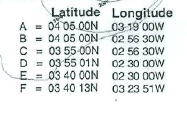 East Cape Three Points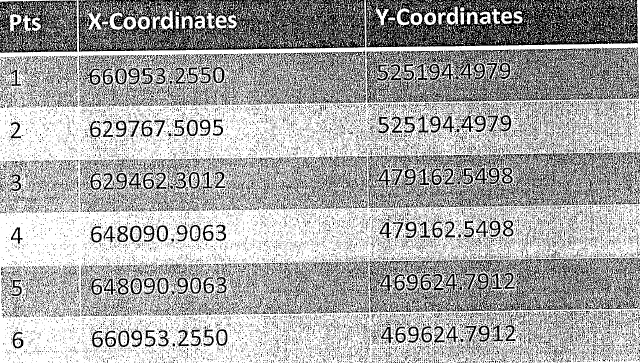 Deepwater Tano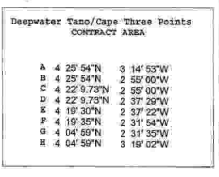 Deepwater Tano Cape Three Points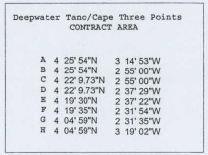 West Cape Three Points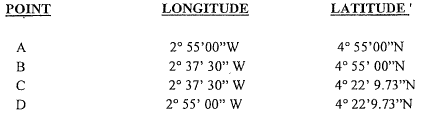 Saltpond Oil and Gas Field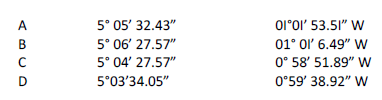 